       Муниципальное дошкольное образовательное                 учреждение «Детский сад №1        Сонковского  района Тверской области»              ЗАНЯТИЕ  ПО  ИЗОДЕЯТЕЛЬНОСТИ  В 
                           СТАРШЕЙ  ГРУППЕ                      « Вальс цветов »                                Составила        воспитатель  Кузнецова Татьяна Викторовна                  Февраль 2014г. п. Сонково                                                  Конспект                 Интегрированного занятия по изодеятельности                                            в старшей группеСоставила : воспитатель Кузнецова Т. В. МДОУ « Детский сад №1»                           п. Сонково Тверской области 2014 г.  Тема : « Вальс цветов »Цель: ознакомление и уточнение знаний детей о нетрадиционных приёмах, используемых на занятиях по изобразительной деятельности.Воспитательные задачи :-воспитывать в детях чувство прекрасного к окружающему миру;-вызвать у детей интерес к изображению цветов ;-воспитывать умение работать в паре ;-воспитывать самостоятельность, активность ,познавательные интересы , эмоциональную отзывчивость , доброжелательность.Образовательные задачи :-познакомить детей со свойствами манной крупы, новыми словами;-сочетать разнообразные приёмы выполнения для получения более выразительного образа ;-продолжать учить детей мысленно создавать замысел и воплощать его в работе;-создавать условия для творческого развития детей;-использовать ритм и композицию как средство выразительности в пластике и изображении цветов на плоскости;-вспомнить числовую последовательность от 1 до 10 ;-решать познавательные задачи и делать выводы .Развивающие задачи :-развивать любознательность , память , творческое воображение ,фантазию , находчивость ;-побуждать задавать в ходе игры вопросы познавательного характера ;-обогащать и активизировать детский словарь ;-развивать мелкую моторику рук ;-развивать интеллектуальные , индивидуальные , личностные качества детей; -способствовать развитию интереса к нетрадиционным техникам в изобразительной деятельности в процессе экспериментирования.Словарная работа :Трафарет , шаблон , метод  примакивания, фон , узорОборудование :Клеёнки большого размера , шарик жёлтого цвета «солнышко» , подносы с покрашенной манной крупой ,шаблоны и трафареты цветов , клей , поролон ,влажные салфетки , музыкальное сопровождение (музыка Чайковского «Вальс цветов») , скотч двухсторонний, заранее приготовленные рамки для картин , использование средств ИКТ ( подборка материала в виде слайд-шоу на тему « Цветы») , столы расставлены в виде «цветов» , стулья по количеству детей. Предварительная работа :-рассматривание картинок , открыток , марок , книг, альбомов по теме «Цветы» , иллюстрированного альбома « Цветы дома и на улице».-проведение познавательных занятий , викторин .-чтение и рассматривание книги « Большая книга для любознательных» ( издание Москва «РОСМЭН» . ) Работа на закрепление материала :Разучивание стихов про цветы  ( см. приложение ) ; составление буклета «Цветы» ; оформление альбома с иллюстрациями на данную тему.                              Ход занятия :Орг.момент.                      Все в сборе !                      Взрослые и дети !                      Мы можем начинать.                      Но для начала ,                      Надо , «Здравствуйте» сказать !- Сегодня около сада я встретила солнышко , которое пришло к нам в гости. Но солнышко это не простое , а волшебное . Кто возьмёт его в руки , тот станет самым ласковым и добрым ребёнком в мире. Давайте проверим ! (говорят ласковые слова ) Мы стали самыми добрыми и ласковыми. Посмотрите , ребята , и солнышко светит за окном ярко , согревая своими лучами землю , пробуждая её  ото сна .А теперь отгадайте загадку , что появляется первым из под снега :
                                                                                  Появился из-под снега, 
                                                                                  Увидал кусочек неба.
                                                                                  Самый первый самый нежный,
                                                                               Чистый маленький …  (подснежник )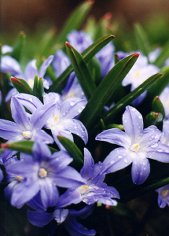 -Правильно ! Самый первый цветок – это подснежник .Вот и сегодня на занятии мы с вами сделаем свои красивые цветы . Как это будет происходить я расскажу позднее.2.Этюд « Цветок » ( музыкальное сопровождение ).-Ребята ! Волшебство начинается и я хочу ,чтобы вы на минутку превратились в семена цветов :«Посадили в землю зёрнышко . Тёплый луч солнца упал на землю и согрел семена .Из них проклюнулись маленькие росточки.Они тянутся всё выше и выше .  На них появились молодые зелёные листочки. И вот однажды из бутонов стали появляться прекрасные цветы.Поворачивают свои  головы вслед за солнцем . Нежатся на солнышке подставляя теплу и свету каждый свой лепесток».( Дети выполняют движения под спокойную музыку , слушая слова воспитателя).-Молодцы ! А теперь я предлагаю вам занять свои места за столами.3.Пальчиковая гимнастика « Цветы »-Ребята ! Чтобы выполнить задание надо подготовить наши пальчики.Поиграем? Наши алые цветы                                               Плавно раскрывают пальцыРаспускают лепестки.Ветерок чуть дышит ,                                        Помахивают руками перед собойЛепестки колышет.Наши алые цветы _                                            Плотно закрывают пальцыЗакрывают лепестки.Тихо засыпают-                                                    Плавно опускают на столГоловой качают.                                                  (повтор 2 раза)4. Графическое задание «Путанка»(рисование двумя руками)Молодцы ! Ну а теперь приступим к работе . Чтобы научиться писать , наши пальчики должны быть ловкими .Возьмите карандаши и обведите по точкам фигурки . Что у вас получилось ? (цветы) Правильно , а помогли нам в этом ещё и цифры от 1 до 10.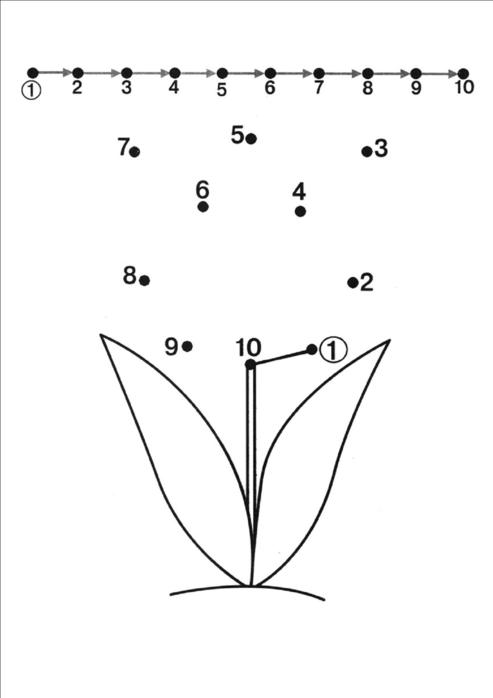 Ребята ! Как вы думаете , для чего у вас на столах лежат ещё карандаши ? Конечно, рисовать . А теперь возьмите следующий лист , ещё один карандаш и приготовьтесь .Мы с вами попробуем научиться рисовать сразу двумя руками .(см. прил-е)  Задание непростое и если у вас не сразу получиться , не расстраивайтесь – мы потренируемся после занятия. Молодцы!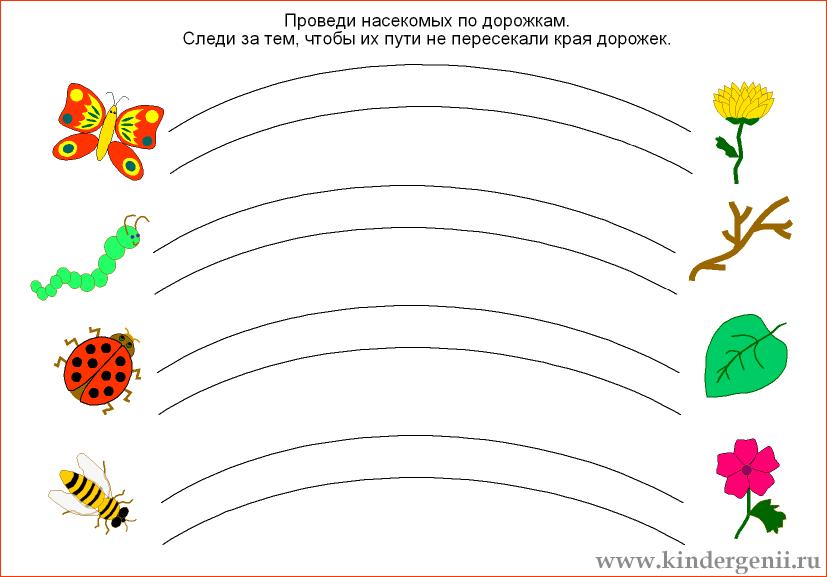 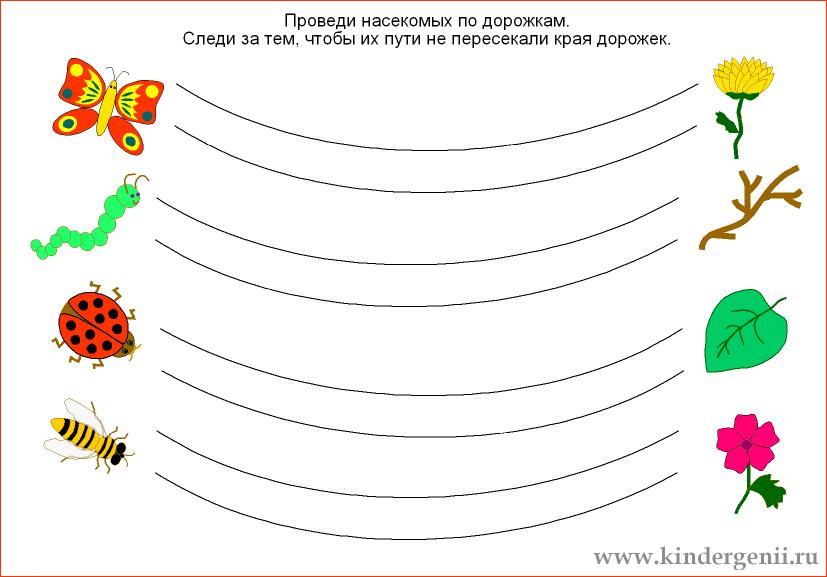 Образцы , используемые на занятии5.Рисование при помощи манной крупы.-Мы продолжаем знакомиться с новыми техниками рисования . Но прежде я познакомлю вас с правилами работы :-нельзя выбрасывать крупу из ёмкости ;-нельзя брать в рот , бросать в других ;-выполнять работу дружно , не нарушая пространства другого ;-после занятия обязательно вымыть руки.-Сейчас на несколько минут все станем настоящими волшебниками- художниками. Я приготовила рамки , но они пока пусты . Чтобы наши работы там появились ,необходимо немного терпения и ловкости ваших пальчиков .У нас должны быть : шаблон + трафарет цветка ,поролон , стаканчики с разноцветной манкой , клей. Оказывается , ребята , рисовать можно не только красками и карандашами .Сегодня мы научимся рисовать при помощи клея , манной крупы и бумаги . Накладываем трафарет на шаблон , кусочком поролона берём немного клея и намазываем все свободные места. Получилось ?Идём дальше . теперь аккуратно снимаем трафарет , так , чтобы не сильно смазался клей  и откладываем в сторонку . Если вы испачкали руки в клее , то можете воспользоваться влажными салфетками . -А теперь , начинаем наше волшебство : зачерпните манной крупы и посыпьте на свой цветок так , чтобы он полностью скрылся .Получилось ? Стряхните излишки на поднос . Посмотрите , что у нас получилось ! Мы должны дать время нашим работам , чтобы они высохли . После этого поместим в заранее приготовленные рамки .6.Просмотр слайд-шоу на тему «Цветы».-Ребята ! Я хочу предложить вам отдохнуть несколько минут и посмотреть , какие красивые цветы встречаются на нашей планете.7.Оформление картин .-Наши работы уже готовы и мы можем поместить их в специальные рамки. Волшебство ещё не закончилось – приложите свой цветок к рамке и он останется на картине.8.Итоги-Ребята ! Наше занятие подходит к концу и давайте все вместе вспомним чем мы занимались и что нового узнали :-Чем мы сегодня занимались ?-Можно ли изображать цветы при помощи рук и тела ?-Для чего нужно учиться рисовать по точкам , по цифрам ?-Как можно рисовать, не используя краски и карандаши ?-Надо ли беречь природу ? Молодцы ! Чтобы получились такие красивые картины одному человеку пришлось трудиться очень долго , а вместе мы справились очень дружно. Наше занятие подошло к концу , спасибо за активное участие .